Ersteller: QUA-LiS NRW
Sie dürfen den Text unter Nennung des Erstellers nicht-kommerziell nutzen.
Urheberrechtliche Angaben zu Bildern/Grafiken/Videos finden sich nachstehend unter „Bildquellen“.Dey, Anke, Susanne Hornauer, Doris Walter (2012): Loslegen Hauswirtschaft und Ernährung. 1. Auflage, Berlin: Cornelsen.Richter, Rita (2018): Kreativ Ernährung entdecken. 4. Auflage, Gruiten: Europa-Lehrmittel.Bildquelle: Richter, Rita (2018): Kreativ Ernährung entdecken. 4. Auflage, Gruiten: Europa-Lehrmittel. Seite 33MaterialTipp 1Tipp 2Stellen Sie in Gedanken einen Vergleich zwischen Malzbonbons und Naturjoghurt an.Tipp 3Die Enzyme wirken von außen auf die Kohlenhydrate ein. Durch das Kauen wird die Nahrung in kleinere Stücke zerlegt.Tipp 4Zählen Sie die Schritte, die benötigt werden, um die Einfach-, Zweifach- und Vielfachzucker zu verdauen. Welcher Zucker benötigt am meisten Schritte?Tipp 5Der Magen ist innen mit einer Schleimhaut ausgekleidet.Tipp 6Fleisch, Eier , Hülsenfrüchte, Nüsse und Milchprodukte enthalten recht viel Eiweiß.Tipp 7Die Hitze wirkt ähnlich wie die Salzsäure im Magen.Tipp 8Warum nehmen viele Menschen Proteinshakes ein?Tipp 9Aus vielen Nüssen und Samen kann man Öle herstellen.Tipp 10Spülmittel hat dieselbe Wirkung wie der Verdauungssaft der Gallenblase.Tipp 11Die Bindung von Glycerin und Fettsäuren ist nicht dauerhaft.Tipp 12Was passiert, wenn man zu viel Fett ist? Kann man überall am Körper dasselbe Phänomen beobachten?Quellen und weitere Literaturhinweise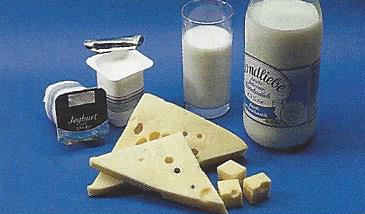 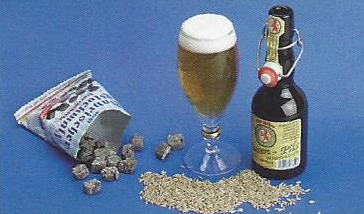 